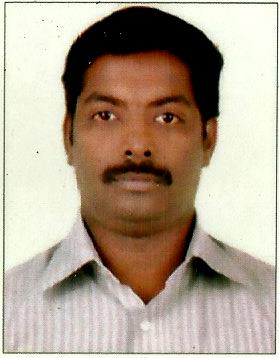 OBJECTIVE	: To become a successful professional and to work in an innovative and   competitive   environment as a contributing member with commitment and dedication , where my educational and professional potential meeta the needs of the industryCOMMUNICATION                :  I hereby declare that the above-furnished information is true to best of my knowledge and beliefMOHANKUMAR MOHANKUMAR.359282@2freemail.com SKILLS AND ABILITIES        : 21 Years experiance in Retail Store Sales and Management                                              Adaptable to any working atmosphere                                              Ability to manage works and meet deadlines under pressure                                                  Experiance in warehouse and store keeping ,cash handling , customer                                                   Relation, Inventory management .EXPERIANCE                     :  STORE MANAGER IN MORE & LESS MBO STORE, KOCHI ,KERALA                                              From  December 2010 to  March 2017                                              More & Less is a Multi Brand Discount Outlet the first type of such store                                               Started in Kochi.                                           Key Responsibilities       Managing staffs, maintaining stocks level and reorder, ageing stock rotationCoordinating with managementabout stock & trend, reporting to management regarding sales and stockMaintaining neatness& cleanliness in the store, Ensure that customers are happy while shopping. Motivating staff for achieving their targets. Looking after day to day accounts , bank and party reconciliation , keeping track of debtors and creditors and following for payments .                                            STORE MANAGER AT REID AND TAYLOR , KOCHI, KERALA 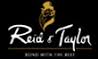                                             From  January 2008  to November 2010                                            Reid and Taylor (India)Ltd is a subsidiary of SKNL , synonymous with the                                             British Tradition, Reid&Taylor has been styling the worlds for over 170 yrs.                                          Key ResponsibilitiesHandling correspondence and filing letters , fax etcResponsible for planning and implementing sales conceptsClient interaction and meeting them on regular basis as a part of business developmentHandling of sales and stock Preparing the sales and stock reports and presenting to the management Handling the daily operation of the store Handling the day to day accounts and banking .Motivating the staff for achieving the targets                                          ASSISTANT STORE MANAGER AT MY KINGDOM THE FAMILY STORE,                                         KOCHI , KERALA.                                          From   April 2005 to  October 2007                                            My Kingdom is a subsidiary of the Lachmandas and SonsGroup in Kochi                                                                      who are the distributors of ITC Ltd and  Bombay Dyeing  in Kochi ,                                              Franchisee of Raymond Ltd and has 5 stores in Kochi  for the last 2                                              Decades.                                             Key responsibilitiesCustomer servicesTaking care of Merchanding and Stock positionMotivating Sales and achieving Sales Target given per monthCo-coordinating with Buyers And Suppliers and quantitative report on weekly basis given to the buyersPromoting the sales staff to achieve the targets by giving recognition and incentives                                            RAYMOND LTD  FROM THE POST OF CASHIER TO ASST MANAGER,                                               KOCHI, KERALA.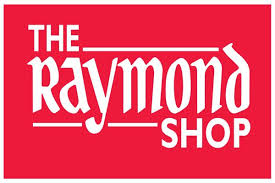                                              From April 1996 to March 2005                                               The Raymond Group was incorporated in 1925 and within a span of few                                                Years ,transformed from being an Indian textile major to being a global                                               conglomerate                                              Key Responsibilities  Customer services   Cash management    Bank & Credit card reconciliation , Party reconciliation    Taking care of Merchanding, Stock position   Receving goods from company and allocating stock to all the                                         stores as per the stock holding and movement of stock.  Motivating staff for  achieving Sales Target given per month  Co-ordinating with Buyers, Managers and suppliers   Quantitative report on weekly basis given to the buyers  Maintaining stock movement charts of the stores    EDUCATIONAL QUALIFICATION  :  Pre Degree from Mahatma Gandhi University , Kottayam                                                          Academic Year  1992- 1993  Marks : 57 %LANGUAGESPEAKREADWRITEENGLISHGOODEXCELLENTEXCELLENTMALAYALAMGOODGOODAVERAGETAMILEXCELLENTEXCELLENTEXCELLENTHINDIAVERAGENONOTELUGUAVERAGENONO